 Pain de mie pour toasts 3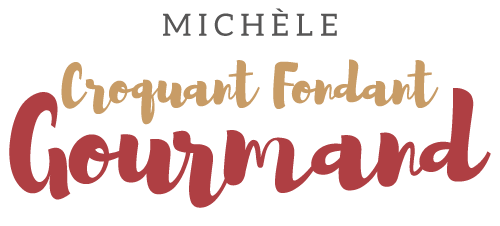  Pour 3 moules 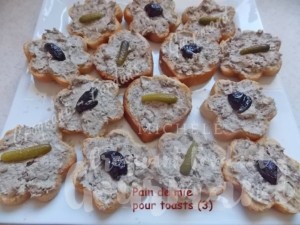 - 125 g de lait tiède
- 240 g d'eau tiède
- 1,5 càc de sel
- 600 g de farine T 65
- 12 g (4 càc) de levure sèche de boulanger
- 30 g de sucre en poudre
- 60 g de beurre3 moules à pain de mie fantaisie
Préchauffage du four à 200°C 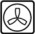 Beurrer largement les moules à l'aide d'un pinceau et les fariner. Mettre dans la cuve de la MAP le lait, l'eau et le sel. Couvrir avec la farine dans laquelle on cache la levure. Saupoudrer avec le sucre et déposer le beurre en parcelles. Lancer le programme "Pâte". À la fin du programme, sortir la pâte sur le plan de travail fariné et la dégazer légèrement. Partager la pâte en trois morceaux et les rouler en boudins. Glisser les boudins dans les moules et mettre le couvercle. Laisser lever la pâte dans les moules debout, jusqu'à ce qu'elle arrive à 3 cm du bord (entre 1 h et 1 h 30 suivant la température). Enfourner les moules debout, couvercle fermé pour 20 minutes. Démouler immédiatement les pains et les laisser refroidir sur une grille. 